Musterstraße 3807384 Musterstadt +4900 11 22 33 maxmustermann@mail.de1. Juli 2023Max MustermannDas zeichnet mich ausWieso möchte ich dieses Fach studieren?Das 21. Jahrhundert ist geprägt von Leistungsgesellschaften, Kriegen und Umweltproblemen. Und in dieser Zeit, sowie in allen anderen auch, wachsen junge Menschen auf – konfrontiert mit Problemen, für die sie keine Schuld tragen. Aufgrund dessen und weiteren Herausforderungen des alltäglichen Lebens, möchte ich Psychologie studieren und danach den Berufsweg des Kinder- und Jugendpsychologen einschlagen. Warum habe ich mich für diese Hochschule entschieden?Ich habe mich für die Bewerbung an Ihrer Universität entschieden, weil ich selbst in dieser Region meine Wurzeln habe. In der 10. Klasse habe ich mit meiner Klasse einen Schulausflug zu Ihrem Campus gemacht. Dort wurden uns verschiedene Studiengänge vorgestellt, unter anderem Psychologie. Schon damals war mir bewusst, dass ich später einmal für und mit Menschen arbeiten möchte.Wieso bin ich für den Studiengang geeignet – was bringe ich mit?Ich bin mir bewusst, dass das Studium der Psychologie sehr intensiv ist. Trotzdem bin ich überzeugt, dass ich der Herausforderung gewachsen bin. Mir wurde schon oft gesagt, dass ich für mein Alter sehr umsichtig bin. Außerdem begeistern mich neben den innermenschlichen Prozessen die dazugehörigen biologischen Prozesse. Meine Schule habe ich mit sehr guten Leistungen in Mathe, Physik und Ethik abgeschlossen. Dazu war ich öfters in sozialen Einrichtungen, zum Beispiel Jugendheimen und Armenspeisungen, tätig. Ich hoffe, nächstes Semester mein Studium an Ihrer Hochschule beginnen zu können. Sollte ich Sie von mir überzeugt haben, freue ich mich über eine Einladung zum persönlichen Gespräch.Mit freundlichen Grüßen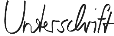 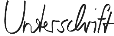 Max Mustermann